International Development Studies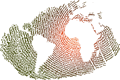 Student Research Advising AgreementThe ADVISOR agrees to…	  The STUDENT agrees to…Offer intellectual guidance on the development of a feasible projectRead the complete project proposal before it is submitted for fundingWrite a letter of recommendation when this student submits the project for funding Be committed to my project and demonstrate this with my effort and preparationInteract with my advisor professionally, with punctuality, responsiveness, and advance notice Beyond those required features of every research advising relationship, please discuss:BEFORE FIELDWORK          Beyond those required features of every research advising relationship, please discuss:BEFORE FIELDWORK          Beyond those required features of every research advising relationship, please discuss:BEFORE FIELDWORK          Whether and how the advisor will provide feedback on the proposal before it is submitted for funding? For example, meet to discuss, written feedback etc.How far in advance does the Advisor wish to receive the proposal?How often do you estimate meeting to discuss and advise the project before the student departs for fieldwork?DURING FIELDWORKWhether and how the advisor will provide feedback on the proposal before it is submitted for funding? For example, meet to discuss, written feedback etc.How far in advance does the Advisor wish to receive the proposal?How often do you estimate meeting to discuss and advise the project before the student departs for fieldwork?DURING FIELDWORKWhether and how the advisor will provide feedback on the proposal before it is submitted for funding? For example, meet to discuss, written feedback etc.How far in advance does the Advisor wish to receive the proposal?How often do you estimate meeting to discuss and advise the project before the student departs for fieldwork?DURING FIELDWORKWhat is the best way to be in touch while the student is in the field? How often will you touch base? Will contact be only as-needed (eg addressing unforeseen obstacles) or a regular check in? AFTER FIELDWORK What is the best way to be in touch while the student is in the field? How often will you touch base? Will contact be only as-needed (eg addressing unforeseen obstacles) or a regular check in? AFTER FIELDWORK What is the best way to be in touch while the student is in the field? How often will you touch base? Will contact be only as-needed (eg addressing unforeseen obstacles) or a regular check in? AFTER FIELDWORK Required, for the IDS capstone…Meet at least once in early fall to review results of fieldworkMeet in the middle of fall semester to discuss literature review and project progressNote: It is NOT the advisor’s responsibility to grade the IDS capstone essay. The capstone instructor will grade the final capstone essay.Does the student intend to also write a senior thesis? If the student intends to write a thesis, at this time, does the advisor intend to supervise the senior thesis?Faculty Advisor SignatureStudent Advisee SignatureFaculty Name PrintedStudent Name PrintedFaculty Advisor’s DepartmentStudent Name Printed